TENDER ADDENDUM 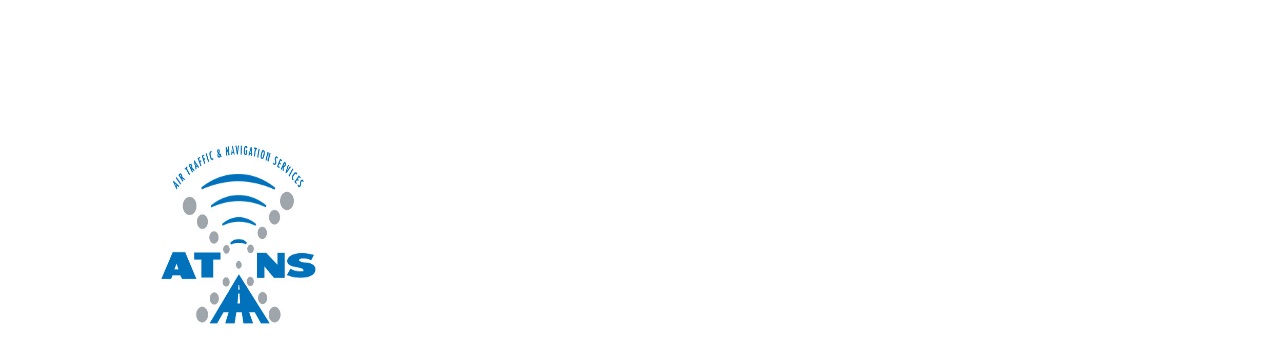 AIR TRAFFIC AND NAVIGATION SERVICES FOR:APPOINTMENT OF A SUITABLE SERVICE PROVIDER FOR A PANEL OF TWO (2) SUPPLIERS TO SUPPLY AND DELIVER BRANDED PROMOTIONAL AND CORPORATE ITEMS FOR A PERIOD OF ONE (1) YEAR ON A ROTATIONAL BASIS AS AND WHEN NEEDEDRFPNO:  ATNS/RFQ03/28/09/2022/202Branded promotional items ADDENDUM NO. 1 COMPILED BY 	 	            	 	               ATNS 	 	 	 	 	 	  Private Bag X15  	 	 	 	 	 	 	 	  KEMPTON PARK  	 	 	 	 	 	 	 	  1620  	 	 	 	 	 	 	 	 	  	This addendum forms part of the tender above mentioned document. Each tenderer for this contract shall incorporate the following amendments and additions in this tender. Each tenderer is required to acknowledge receipt and acceptance of the amendments and additions contained in this addendum and to submit the completed addendum with the tender. Take note of page 04 of 16  (Scope of work): Scope of Work:AVAILABLE INFORMATION The available information will be sent to bidders via e-mail to those who attended the briefing session and will be available on the website under tenders. 3.	ACCEPTANCE AND INCORPORATION OF ADDENDUM NO. 1 I/We accept that Addendum No. 1 forms part of the tender documents. I/We confirm that I/We have noted the contents of this addendum have fully considered the addendum have incorporated the amendments and additions contained in this addendum in my/our tender for ATNS/RFQ03/28/09/2022/202Branded promotional itemsSIGNED ON BEHALF OF THE TENDERER: .................................................................................... NAME OF SIGNATORY (BLOCK LETTERS): ................................................................................... NAME OF TENDERER (BLOCK LETTERS):  ................................................................................... TENDERER’S ADDRESS:                              ....................................................................................                                                                        ..................................................................................... TENDERER’S TEL No.:                                   ................................................................................... TENDERER’S FAX No.:                                  .................................................................................... SIGNATURE OF WITNESSES:                     1. .................................................................................                                                                     2. .................................................................................... NAME OF WITNESSES:                     1. ............................................................................................ (BLOCK LETTERS)                                                           2................................................................................................ DATE:                                                   ...............................................................................................   	3 FORM FOR RECEIPT OF ADDENDUM No. 1 NB: This form for the receipt of Addendum No. 1 must be completed by the tenderer and submitted with the Tender document (must be attached),  FOR ATTENTION: B Molapisi  ATNSFOR  TENDER NAME:RFP NO:  ATNS/RFQ03/28/09/2022/202Branded promotional itemsI/We acknowledge receipt of Addendum No. 1 and have noted its contents. SIGNED ON BEHALF OF THE TENDERER   : ..................................................................... NAME OF SIGNATORY                                : ....................................................................... NAME AND ADDRESS OF TENDERER        :  .....................................................................                                                                           ......................................................................                                                                           ...................................................................... TEL No.                                                         :  ....................................................................... FAX No.                                                         :  ...................................................................... DATE:                                                              .......................................................................  TO : TO ALL TENDERERS DATE :  08 November 2022 FROM : B. MOLAPISIREF NR : RFP NO: ATNS/RFQ03/28/09/2022/202Branded promotional items SUBJECT : ADDENDUM NO. 1  Description &  Item Codes Price Per Unit Bag Packs - BG-AL-346-B/ Equivalent Bag Packs - BG-AL-346-B/ Equivalent Sling Bags- BAG-3036/EquivalentSling Bags- BAG-3036/EquivalentFolders - FOLD-2110 /EquivalentFolders - FOLD-2110 /EquivalentGraduate Pins -P1100/EquivalentGraduate Pins -P1100/EquivalentDelegate Pins - P1101 /EquivalentDelegate Pins - P1101 /EquivalentName tags -NT00/EquivalentName tags -NT00/Equivalentfleece Jacket - ELE-7304 /Equivalent fleece Jacket - ELE-7304 /Equivalent Golf- Tshirts Ladies & Gents -SLAZ-803 / EquivalentGolf- Tshirts Ladies & Gents -SLAZ-803 / EquivalentFive gig Memory Stick - GF-AM-692-B /EquivalentFive gig Memory Stick - GF-AM-692-B /EquivalentEmbossed notebook -NF -AM -144-B /EquivalentEmbossed notebook -NF -AM -144-B /EquivalentAward Trophie -AWARD -006/EquivalentAward Trophie -AWARD -006/EquivalentFlask - DW-7004 /EquivalentFlask - DW-7004 /EquivalentKey Rings - IDEA- 0831 /EquivalentKey Rings - IDEA- 0831 /EquivalentLanyards - POUCH -1801 /EquivalentLanyards - POUCH -1801 /EquivalentCaps/Hats - HS- GP-58-C/EquivalentCaps/Hats - HS- GP-58-C/EquivalentCoffe Mugs -DR -SD- 207-B /EquivalentCoffe Mugs -DR -SD- 207-B /EquivalentMaxi Notebooks - AV-19148 /EquivalentMaxi Notebooks - AV-19148 /EquivalentScarfs - BAS-6250 /EquivalentScarfs - BAS-6250 /EquivalentDairy - DS-AV-17-B/EquivalentDairy - DS-AV-17-B/EquivalentBallpoint with rubber grip & styles -PEN-1970/EquivalentBallpoint with rubber grip & styles -PEN-1970/EquivalentMetal Bottle opener with keychain -KH-7503/EquivalentMetal Bottle opener with keychain -KH-7503/Equivalent500ml water bottle - DW-7100 /Equivalent500ml water bottle - DW-7100 /EquivalentNox Bag -IDEA -52007/EquivalentNox Bag -IDEA -52007/EquivalentRecyclable Pen & Pencil set Natural - PEN-1980/EquivalentRecyclable Pen & Pencil set Natural - PEN-1980/EquivalentWave design draw String bag - IDEA -0110/EquivalentWave design draw String bag - IDEA -0110/EquivalentNeck Rest Pillow - GIFT -5900/EquivalentNeck Rest Pillow - GIFT -5900/EquivalentUSB Car Charger  - TECH -5082-RG/EquivalentUSB Car Charger  - TECH -5082-RG/EquivalentPencil Case - GIFT - 9120 - EquivalentPencil Case - GIFT - 9120 - Equivalent6 Can Cooler with foil liner & pockets - nonwoven foil - CL-AM-88-B/Equivalent6 Can Cooler with foil liner & pockets - nonwoven foil - CL-AM-88-B/EquivalentMop Topper Webcam cover and Screen Cleaner - WC0021 /EquivalentMop Topper Webcam cover and Screen Cleaner - WC0021 /Equivalent20CM Ruler with calculator -RLOO1 /Equivalent20CM Ruler with calculator -RLOO1 /Equivalent